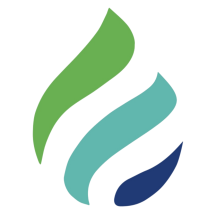 Youth Innovation Competition onLancang-Mekong Region’sGovernance and DevelopmentApplication for Innovation and EntrepreneurshipMade by the Organizing Committee of YICMGOctober, 2023NOTEThe application should be filled in according to the Requirements in the last page.The application form should be filled with correct spelling and grammar.Each column in the application should be filled in.The application form should be delivered in both DOC and PDF file formats together by the universities.If you have further questions, please ask the YICMG secretariat or related personnel in your university.Applicant InformationNote:The form should be filled by the applicants according to the Requirements；The representative of the applicants should be the most acknowledged one, and other applicants should be listed by initials.The signature from the university is solely required in the PDF format as a confirmation of the applicants' information. * The above is only an example. Kindly fill in your team’s personal information per the above format in the columns below.Project InformationNote:The form should be filled by the applicants.School and personal information should NOT be included.The signature from the department is deemed as a confirmation to the application.RequirementsFonts:Content: Use Times New Roman 12.Caption: Use Times New Roman 11, italics.Spacing:Line spacing: Use 20-point spacing for the application.Paragraph Spacing: Extra spacing is not required after each paragraph. Capitalization:Title: Capitalize each word except for articles (a, an, the), coordinating conjunctions (and, but, or), and prepositions less than five letters).Punctuation: The hyphen is uniformly written as (-). The dash (—). The ellipsis (...). The apostrophe as (’). The quotes as (‘’).Figure: Pictures/tables should be labelled with clear captions, such as “Figure 1. XXXX (description)”. Leave an empty line before and after each pictures/tables.Numbering Formats: 1./2./...→(1)/(2)/...→①/②/...→A./B./...→a./b./...→i./ii./... The list level should be six at most.Contact Number: “(+ Country code)-phone number”, e.g. “(+66)- 2055454666”. Country code: “+855” for Cambodia, “+86” for China, “+856” for Laos, “+95” for Myanmar, “+66” for Thailand, “+84” for Vietnam. Address: The address should be formatted as follow. “... (Building/Room/...), XX Village, XX District, XX City, XX County, XX Province, XX (Country)”.Proper Noun: Here are some proper nouns for reference: Lancang-Mekong Cooperation; Lancang-Mekong River; Lancang River; Mekong River; Lancang-Mekong region; Lancang-Mekong countries.Signature: Use e-signature or handwritten signature picture.Other formats are allowed when needed, such as bold, italics, underline etc, but in an organized way.Project Name:University:Team Members:Nationality:Application Date:Example NameLI Xiaohua（Family name should be CAPITALIZED）GenderFemaleContact Number+86 19922223333（Country code should be included）Example UniversityFudan UniversityMajor and GradeEnglish2022 Undergraduate Emergency Contact+86 18833334444（Should be different from the Contact Number , e.g. your parent's numberExample E-mailLixiaohua@hhh.comAddress440 Guoding Road, Yangpu District, Shanghai, China440 Guoding Road, Yangpu District, Shanghai, China440 Guoding Road, Yangpu District, Shanghai, ChinaExample Social MediaContactsFacebookFacebook-(Type '-' if you don't have any account on this platform)-(Type '-' if you don't have any account on this platform)-(Type '-' if you don't have any account on this platform)Example Social MediaContactsInstagramInstagramLi Xiaohua6025Li Xiaohua6025Li Xiaohua6025Example Social MediaContactsWeChatWeChatli_xiaohuali_xiaohuali_xiaohuaExample Social MediaContactsOthersOthersTwitter: Xiaohua_LiQQ: 3629146***3Twitter: Xiaohua_LiQQ: 3629146***3Twitter: Xiaohua_LiQQ: 3629146***3Team LeaderNameGenderContact NumberContact NumberTeam LeaderUniversityMajor and GradeEmergency ContactEmergency ContactTeam LeaderEmailAddressTeam LeaderSocial Media ContactsFacebookFacebookFacebookTeam LeaderSocial Media ContactsInstagramInstagramInstagramTeam LeaderSocial Media ContactsWeChatWeChatWeChatTeam LeaderSocial Media ContactsOthersOthersOthersTeam Member 1NameGenderContact NumberContact NumberTeam Member 1UniversityMajor and GradeEmergency ContactEmergency ContactTeam Member 1EmailAddressTeam Member 1Social Media ContactsFacebookFacebookFacebookTeam Member 1Social Media ContactsInstagramInstagramInstagramTeam Member 1Social Media ContactsWeChatWeChatWeChatTeam Member 1Social Media ContactsOthersOthersOthersTeam Member 2NameGenderContact NumberContact NumberTeam Member 2UniversityMajor and GradeEmergency ContactEmergency ContactTeam Member 2EmailAddressTeam Member 2Social Media ContactsFacebookFacebookFacebookTeam Member 2Social Media ContactsInstagramInstagramInstagramTeam Member 2Social Media ContactsWeChatWeChatWeChatTeam Member 2Social Media ContactsOthersOthersOthersSupervisorNameUniversity andDepartmentSupervisorTitleE-mailSupervisorResearch FieldConfirmationUniversityThese applicants are registered as full-time undergraduates or graduates in our university.These applicants are registered as full-time undergraduates or graduates in our university.These applicants are registered as full-time undergraduates or graduates in our university.These applicants are registered as full-time undergraduates or graduates in our university.These applicants are registered as full-time undergraduates or graduates in our university.These applicants are registered as full-time undergraduates or graduates in our university.These applicants are registered as full-time undergraduates or graduates in our university.These applicants are registered as full-time undergraduates or graduates in our university.These applicants are registered as full-time undergraduates or graduates in our university.These applicants are registered as full-time undergraduates or graduates in our university.These applicants are registered as full-time undergraduates or graduates in our university.These applicants are registered as full-time undergraduates or graduates in our university.ConfirmationUniversityYesNoConfirmationUniversitySignature and Seal:(only required for PDF format file)Signature and Seal:(only required for PDF format file)Signature and Seal:(only required for PDF format file)Signature and Seal:(only required for PDF format file)Signature and Seal:(only required for PDF format file)Signature and Seal:(only required for PDF format file)ConfirmationUniversityYYMMDDConfirmationSupervisorThis project is the work from extracurricular study or social practice.This project is the work from extracurricular study or social practice.This project is the work from extracurricular study or social practice.This project is the work from extracurricular study or social practice.This project is the work from extracurricular study or social practice.This project is the work from extracurricular study or social practice.This project is the work from extracurricular study or social practice.This project is the work from extracurricular study or social practice.This project is the work from extracurricular study or social practice.This project is the work from extracurricular study or social practice.This project is the work from extracurricular study or social practice.This project is the work from extracurricular study or social practice.ConfirmationSupervisorYesNoConfirmationSupervisorSignature:(only required for PDF format file)Signature:(only required for PDF format file)Signature:(only required for PDF format file)Signature:(only required for PDF format file)Signature:(only required for PDF format file)Signature:(only required for PDF format file)ConfirmationSupervisorYYMMDDProject Name(do not exceed 10 words)Project Introduction(within 500 words)Theme Interpretation(project background and strategy)Problem Analysis(market analysis, feasibility analysis)Project Design(marketing strategy, organizing framework, and budget)Project Outlook(promotion methods, chance and challenge)Suggestion from SupervisorSuggestion from SupervisorSignature:(only required for PDF format file)Suggestion from SupervisorYYMMDDSuggestion from UniversitySuggestion from UniversitySignature and Seal:(only required for PDF format file)Suggestion from UniversityYYMMDDWe acknowledge hereby that the Organizing Committee has the rights of publicity, dissemination and publication of the work, and the right to introduce the work and the author.We acknowledge hereby that the Organizing Committee has the rights of publicity, dissemination and publication of the work, and the right to introduce the work and the author.We acknowledge hereby that the Organizing Committee has the rights of publicity, dissemination and publication of the work, and the right to introduce the work and the author.We acknowledge hereby that the Organizing Committee has the rights of publicity, dissemination and publication of the work, and the right to introduce the work and the author.We acknowledge hereby that the Organizing Committee has the rights of publicity, dissemination and publication of the work, and the right to introduce the work and the author.We acknowledge hereby that the Organizing Committee has the rights of publicity, dissemination and publication of the work, and the right to introduce the work and the author.We acknowledge hereby that the Organizing Committee has the rights of publicity, dissemination and publication of the work, and the right to introduce the work and the author.We acknowledge hereby that the Organizing Committee has the rights of publicity, dissemination and publication of the work, and the right to introduce the work and the author.Signatures of Team Members:(only required for PDF format file)Signatures of Team Members:(only required for PDF format file)YYMMDD